Gesundheitsamt GR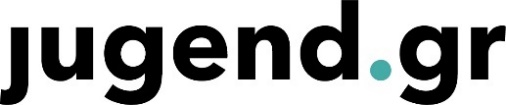 Antonia BundiHofgraben 57000 ChurZahlungsantrag für Voila Projekte / R3212-5010* wird von der Voila Projektleitung ausgefülltVoila Projekt:Lager/QPLager/QP	Lager+	TeamanlassVerband / Verein:Verband / Verein:Voila Leitende:Voila Leitende:Datum:Datum:Ort:Ort:Anzahl Personen:Anzahl Personen:Angaben zum Vereinskonto: (Es werden keine Voilabeiträge auf ein privates Konto ausbezahlt)Angaben zum Vereinskonto: (Es werden keine Voilabeiträge auf ein privates Konto ausbezahlt)Bank / Kontonummer:Ort:IBAN NummerGenaue Vereinsbezeichnung:(gemäss Einzahlungsschein)Genaue Vereinsbezeichnung:(gemäss Einzahlungsschein)Vereinsadresse:Angaben zur Kontoführenden Person:Name / Vorname:Telfefonnummer / Email Adresse:Bemerkungen:Betrag:*Pauschalbeitrag CHF:5.00 CHF für 	 Personen:Total CHFBuchungstext:*Datum:*